Erhvervscenter Odense Jyske Bank 2022.Ring til os89 89 93 88Skriv til oserhvervscenter.odense@jyskebank.dkDirekte kontaktI netbanken eller mobilbanken kan du finde din egen erhvervspartner og kommunikere sikkert med os.Bliv kunde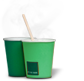 Besøg osJyske Bank - Erhvervscenter OdenseMageløs 85100 Odense CVis på kortKasse og pengeautomat?Pengeautomat: JaKasse: NejDu kan hæve og indbetale danske kroner og euro i vores pengeautomatÅbningstiderMandag:10.00 - 16.00Tirsdag:10.00 - 16.00Onsdag:10.00 - 16.00Torsdag:10.00 - 18.00Fredag:10.00 - 16.00Spørg, hvis du har behov for rådgivning uden for almindelig åbningstid.Pengeautomat, netbank og mobilbankÅben alle dage - undtagen kl. 03-05, søndag kl. 02-06.Øverst på formularenSnak med en af vores 20 medarbejdereLedelse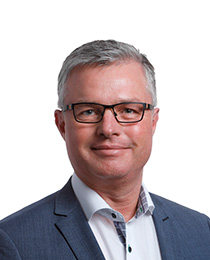 Gert ScheelErhvervscenterdirektør89899309gert.scheel@jyskebank.dk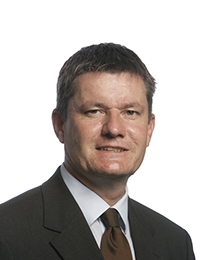 Søren SkjellerupHead of Large Corporates89 89 93 20skjellerup@jyskebank.dkInternationalt Erhverv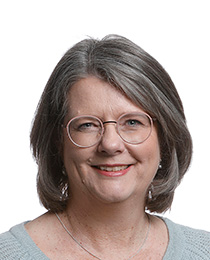 Birte Trend AhrentsenErhvervsrådgiver89 89 93 30trend@jyskebank.dk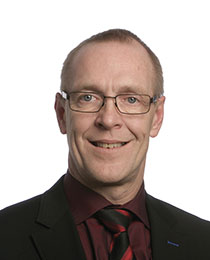 Brian GammelgaardErhvervspartner89 89 93 12brian.gammelgaard@jyskebank.dkLarge Corporates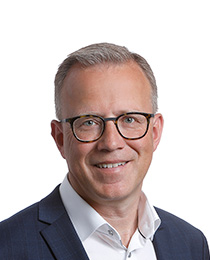 Jesper Wismann LorenzenSenior Relationship Manager89 89 93 11jelo@jyskebank.dk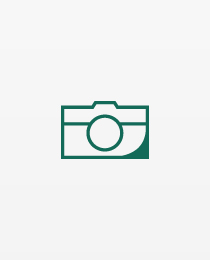 Joachim PaustianSenior Relationship Manager89899319jopa@jyskebank.dk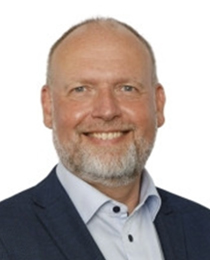 Lars AlbjergSenior Relationship Manager89899315lalb@jyskebank.dk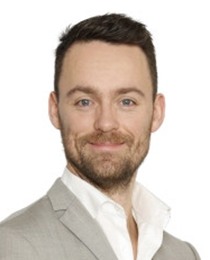 Nicolaj Lykke AndersenRelationship Manager89 89 93 24nicolaj.andersen@jyskebank.dk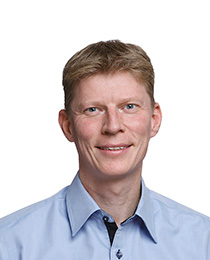 Ole AlmindErhvervsrådgiver, kredittovholder89899316oa@jyskebank.dkLokalt Erhverv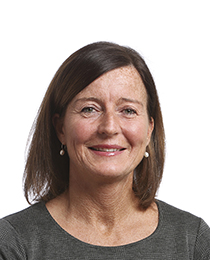 Jette ZenshøjErhvervspartner89899502jz@jyskebank.dk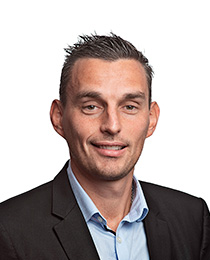 Kristopher Skøtt LarsenErhvervspartner89899318ksl@jyskebank.dkNationalt Erhverv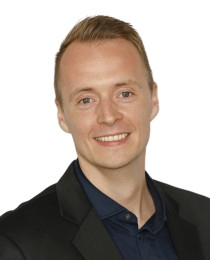 Christian Hannibal RosenkærErhvervspartner89 89 93 25cros@jyskebank.dk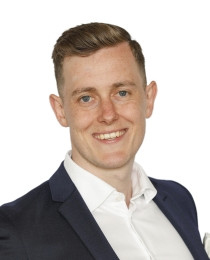 Frederik NørholmRelationship Manager - Graduate89899322fno@jyskebank.dk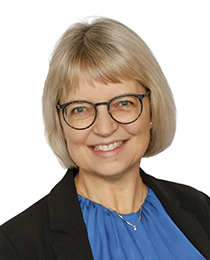 Susanne ChristensErhvervspartner89 89 93 31susanne.christens@jyskebank.dkProjekt- og Udlejningsejendomme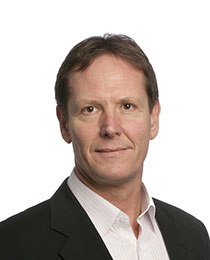 Bjarne Tornelund JensenSenior Relationship Manager89 89 93 13bjarne.jensen@jyskebank.dk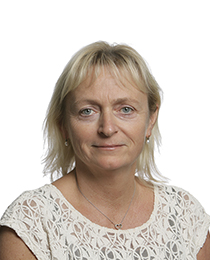 Helle LundErhvervsrådgiver89 89 93 28helle.lund@jyskebank.dk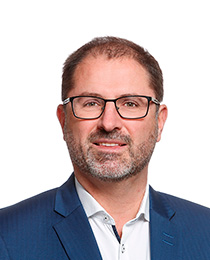 Lars SaabySenior Relationship Manager89 89 93 17lars-saaby@jyskebank.dk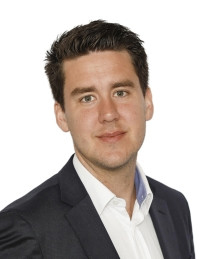 Morten Kamstrup PetersenRelationship Manager89899310mope@jyskebank.dk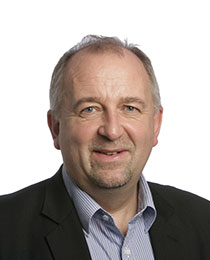 Nick DalskovErhvervspartner89 89 93 14nick.dalskov@jyskebank.dk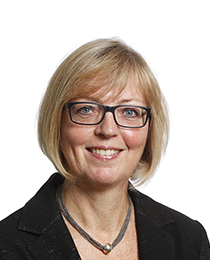 Ulla SmithErhvervsrådgiver89 89 93 27ulla-smith@jyskebank.dkNederst på formularen